№ п/пНаименование товара, работ, услугЕд. изм.Кол-воТехнические, функциональные характеристикиТехнические, функциональные характеристики№ п/пНаименование товара, работ, услугЕд. изм.Кол-воПоказатель (наименование комплектующего, технического параметра и т.п.)Описание, значение1.Космический домикМФ 5.38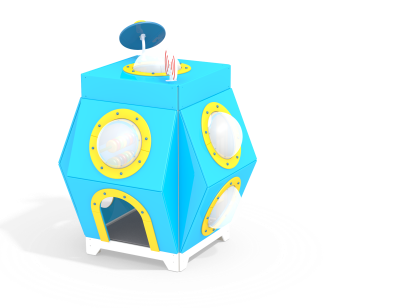 шт.11.Космический домикМФ 5.38шт.1Высота  (мм) 2350(± 10мм)1.Космический домикМФ 5.38шт.1Длина  (мм) 1900(± 10мм)1.Космический домикМФ 5.38шт.1Ширина  (мм) 1900(± 10мм)1.Космический домикМФ 5.38шт.1Высота площадок (мм)2001.Космический домикМФ 5.38шт.1Применяемые материалы Применяемые материалы 1.Космический домикМФ 5.38шт.1Декоративные  фанерные элементыводостойкая фанера марки ФСФ сорт не ниже 2/2 толщиной не менее15 мм (± 2мм) все углы фанеры должны быть закругленными, радиус не менее 20мм,ГОСТР 52169-2012.1.Космический домикМФ 5.38шт.1СтолбыВ кол-ве 4 шт. клееного деревянного  бруса, сечением не менее 100х100 мм и имеющими скругленный профиль с канавкой  посередине. Сверху столбы должны заканчиваться пластиковой  заглушкой синего цвета в форме четырехгранной усеченной пирамиды.Снизу столбы должны оканчиваться металлическими оцинкованными  подпятниками выполненным из листовой стали толщиной не менее 4 мм и трубы диаметром не менее 42 мм и толщиной стенки 3.5 мм, подпятник должен заканчиваться монтажным круглым фланцем, выполненным из стали толщиной не менее 3 мм, которые бетонируются в землю.1.Космический домикМФ 5.38шт.1ПолыВ количестве 1 шт. должен быть выполнен из ламинированной, противоскользящей, влагостойкой фанеры толщиной не менее 18 мм, площадью не менее 1м², опирающейся на брус сечением не менее 40х90 мм. Вязка бруса со столбами осуществляется методом, через прямой одинарный глухой шип, крепление нигелем1.Космический домикМФ 5.38шт.1Крыша В кол-ве 1 шт. Навес крыши должен быть выполнен из фанеры толщиной не менее 24 мм и иметь круглый вырез под пластиковый иллюминатор. На крыше расположены декоративные элементы в виде радара и антенны, выполненные из влагостойкой фанеры толщиной не менее 24 мм. Антенна имеет художественную роспись. Фасады крыши должны быть выполнены из фанеры толщиной не менее 24 мм.1.Космический домикМФ 5.38шт.1Ограждение с иллюминаторамиВ кол-ве 7 шт. должно быть выполнено из влагостойкой фанеры марки ФСФ сорт не ниже 2/2 толщиной не менее 24 мм и должно иметь круглый вырез под пластиковый иллюминатор.1.Космический домикМФ 5.38шт.1Ограждение с входомВ кол-ве 1 шт. должно быть выполнено из влагостойкой фанеры марки ФСФ сорт не ниже 2/2 толщиной не менее 24. Должно иметь арочный вырез-вход с декоративными арочными накладками.1.Космический домикМФ 5.38шт.1Боковые вставки огражденияВ кол-ве 8 шт. должно быть выполнено из влагостойкой фанеры марки ФСФ сорт не ниже 2/2 толщиной не менее 24.1.Космический домикМФ 5.38шт.1Фанерная имитация ножекВ кол-ве 4 шт. должно быть выполнено из влагостойкой фанеры марки ФСФ сорт не ниже 2/2 толщиной не менее 24.1.Космический домикМФ 5.38шт.1СчетыВ кол-ве 1 комплекта. должны состоять из двух перекладин двух крепежных накладок из ламинированной фанеры толщиной не менее 18мм.  и 10 шт. цветных бубликов из полиамида  изготовленных методом литья под давлением. Размер бубликов должен быть не менее 130х38мм  и внутреннее отверстие не менее 38мм.1.Космический домикМФ 5.38шт.1ЛавочкаВ кол-ве 1 шт. должно быть выполнено из влагостойкой фанеры марки ФСФ сорт не ниже 2/2 и толщиной не менее 21 мм.1.Космический домикМФ 5.38шт.1Перекладины-ножкиВ кол-ве 2 шт. должна быть выполнена  из металлической трубы диметром не менее 26 мм и толщиной стенки 3.5мм с двумя штампованными ушками, выполненными из листовой стали толщиной не менее 4мм.1.Космический домикМФ 5.38шт.1МатериалыКлееный деревянный брус  и деревянные бруски должны быть выполнены из сосновой древесины, подвергнуты специальной обработке и сушке до мебельной влажности 7-10%, тщательно отшлифованы  со всех сторон и покрашены в заводских условиях профессиональными двух компонентными красками. Влагостойкая фанера должна быть  марки ФСФ сорт не ниже 2/2, все торцы фанеры должны быть закругленными, радиус не менее 20мм, ГОСТ Р 52169-2012 и окрашенная двухкомпонентной краской, специально предназначенной для применения на детских площадках, стойкой к сложным погодным условиям, истиранию, устойчивой к воздействию ультрафиолета и влаги. Металл покрашен полимернойпорошковой краской. Заглушки пластиковые, цветные. Все метизы оцинкованы.1.Космический домикМФ 5.38шт.1ОписаниеДомик состоит из башни с объёмными геометрическими ограждениями, на которых расположены пластиковые иллюминаторы и один вход. Крыша домика также имеет один пластиковый иллюминатор и два декоративных элемента в виде антенны и радара. Внутри домика расположена скамейка на металлических ножках и комплект детских счет